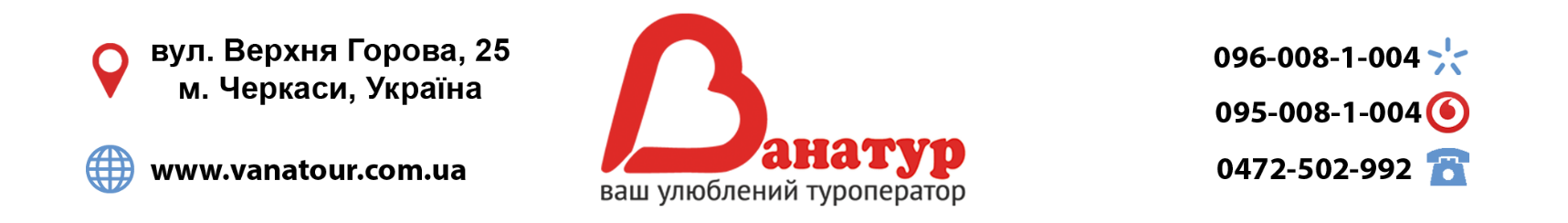 ПАНІ ТА ПАНОВЕ!Дякуємо Вам за те, що Ви скористалися нашими послугами та бажаємо добре провести Ваш довгоочікуваний відпочинок. Будь ласка, уважно ознайомтеся з вмістом цієї пам'ятки.
Дата та час Вашого відправлення з Черкас, а також номер рейсу вказані у ваучері, який Ви отримали при придбанні туру. 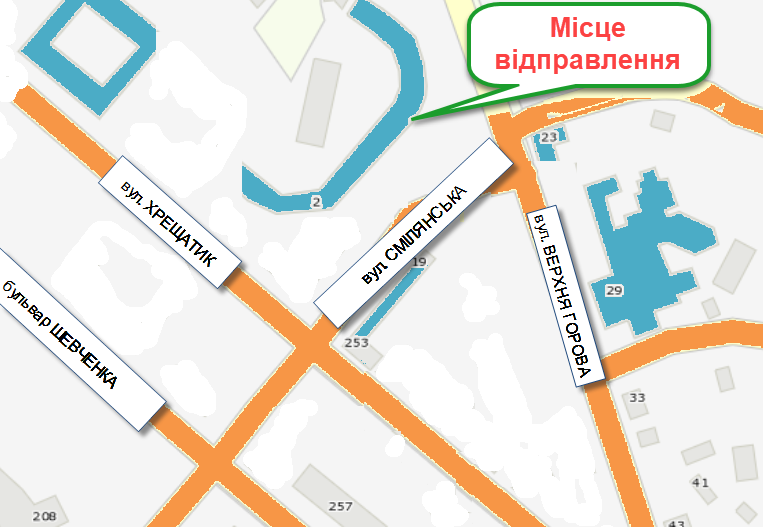 Місце відправлення  – паркінг на розі вулиць Смілянська та Верхня Горова. Час збору  – за 30 хвилин до відправлення автобусу. Нагадуємо, відправляючись в подорож, Вам необхідно при собі мати ксерокопію паспорта, а також туристичний ваучер та страховий поліс, які Ви отримали  в агенції.В автобусі перебачено сервіс охолоджуючих напоїв. Санітарні зупинки під час поїздки здійснюються кожні 3-4 години на заправках, де можна придбати гарячі напої та їжу. По Вашому прибуттю в пансіонат, представник туроператора допоможе  Вам пройти реєстрацію, а також проведе з Вами інформаційну екскурсію, під час якої  надасть інформацію про пансіонат, можливості замовлення екскурсійних програм.Орієнтовний час  поселення в номери  – за дві години з моменту прибуття в пансіонат.Якщо під час відпочинку з Вами стався страховий випадок, Вам необхідно негайно звернутися в представництво страхової компанії «Перша» за телефоном: +380445995404 (цілодобово). Повідомте оператору Ваше прізвище, ім'я, місцезнаходження та номер страхового поліса, отримайте рекомендації  та суворо дотримуйтеся їх. Час Вашого від’їзду до Черкас  вказано у ваучері, який Ви  отримали при придбанні туру.Номери в пансіонаті  необхідно звільнити  за три години від часу відправлення в ЧеркасиДо виїзду Ви можете зберігати Ваш багаж в спеціальному номері пансіонату або в багажному відділенні автобуса.Контактний телефон нашого представникана час відправлення групи +38 093-166-99-02